Order Form - Lenny’s Pizza 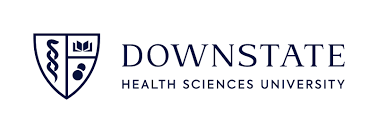 Organization Name:		Account #:		Date Food is Needed:	Time Food Is Needed:	Contact Person:		Phone #:		Circle or highlight a location if your event is in the Student Center otherwise you will pick up the food from the SC Information Desk	Patio - Main Lounge - Reading Room - Conference Room Extra-Large Pizza:Other Food Items:Total Price before delivery fee:*Prices subject to change and delivery charges will be addedTypeQuantityCost per itemTotal CostCheese$18.00BBQ Chicken$27.00Black Olives$21.00Broccoli$21.00Buffalo Chicken$27.00Chicken$21.00Gluten Free (individual)$16.00Margarita Pie$27.00Meat Lovers Pie$28.00Mixed Veggie$26.00Mixed Veggie No Cheese$24.00Mushroom$21.00Pepper & Onions$23.00Pepperoni (Beef)$21.00Sausage(Beef)$21.00Sicilian Square Pizza$28.00White Pie (No Sauce)$23.00TypeQuantityCost per itemTotal CostCaesar Salad - Half Tray$35 Caesar Salad - Full Tray$60French Fries - Half Tray$25French Fries - Full Tray$45Garden Salad - Half Tray$35 GardenSalad - Full Tray$60Garlic Knots - Half Tray$25Garlic Knots - Full Tray$45